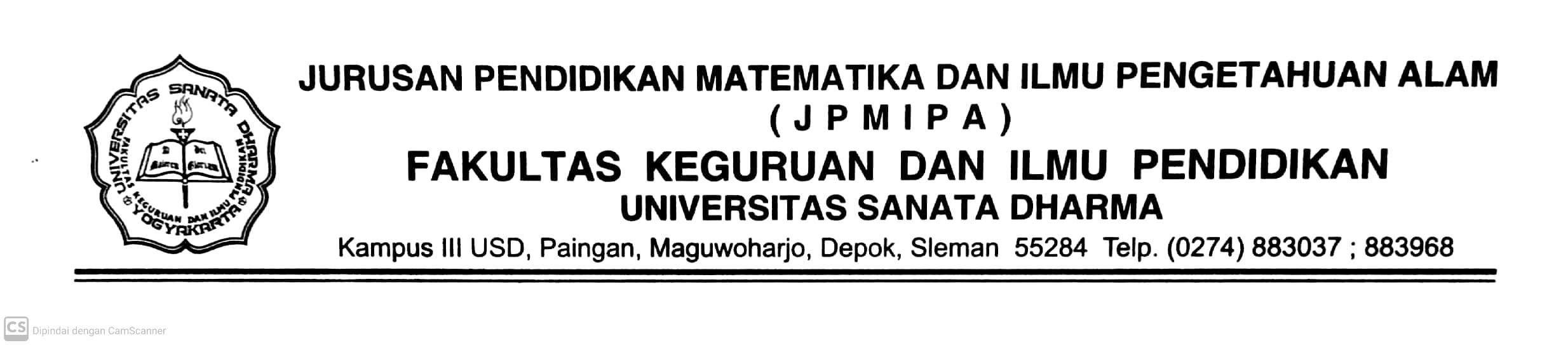 PERMOHONAN KERJA MANDIRIDI LABORATORIUMKepadaYth. Kepala Laboratorium Kimia  Universitas Sanata Dharma YogyakartaDengan hormat,Saya yang bertanda tangan di bawah ini :Nama Mahasiswa	: ___________________________________________________NIM		: ___________________________________________________Judul Skripsi/Penelitian	: ___________________________________________________		  ___________________________________________________		  ___________________________________________________mohon ijin  untuk menggunakan fasilitas di laboratorium Kimia pada:Hari, tanggal	: __________________________________Pukul	: ______________  s.d. ________________dengan mematuhi peraturan yang berlaku. Adapun alat dan bahan yang akan saya gunakan terlampir. Untuk kerja tersebut saya dapat melaksanakannya secara mandiri.Demikian permohonan saya, atas terkabulnya permohonan ini saya sampaikan terima kasih.Yogyakarta, _________________Menyetujui,Kepala LaboratoriumMonica Cahyaning Ratri, S.Pd., M.Sc., Ph.D.KETERANGAN MELAKUKANPEKERJAAN MANDIRI DI LABORATORIUMTersebut di bawah ini ketua tim penelitian ;Nama	:	___________________	Tandatangan	:	_______________NIM	: ____________________  	KTP 	:	_______________Instansi	: ____________________  	Fakultas	:	_______________	akan melakukan pekerjaan/penelitian tanpa pendampingan di Laboratorium Kimia pada :Hari, tanggal	: ____________________________Jam pelaksanaan	: ____________________________Nama Pembimbing: ____________________________Yogyakarta, _______________Mengetahui,					    Laboran,Kepala LaboratoriumMonica Cahyaning R., S.Pd., M.Sc., Ph.D.	     Rika Setianingrum, S.Si.Catatan:Bekerja harus lebih dari 1 (satu) orang.Lembar 1 ini ditinggalkan di bagian CS, untuk diberi pinjaman kunci ruangan atau mendapat pelayanan masuk/keluar ruangan.Kartu Mahasiswa dan atau KTP Ketua Tim dilampirkan pada lembaran ini, ditinggalkan di bagian CS, diambil oleh yang bersangkutan setelah selesai bekerja pada hari itu juga.Dilampiri: (1) Surat Permohonan yang disahkan Dosen Pembimbing dan Kepala Laboratorium KETERANGAN MELAKUKANPEKERJAAN MANDIRI DI LABORATORIUMTersebut di bawah ini ketua tim penelitian ;Nama	:	___________________	Tandatangan	:	_______________NIM	: ____________________  	KTP 	:	_______________Instansi	: ____________________  	Fakultas	:	_______________	akan melakukan pekerjaan/penelitian tanpa pendampingan di Laboratorium Kimia pada :Hari, tanggal	: ____________________________Jam pelaksanaan	: ____________________________Nama Pembimbing: ____________________________Yogyakarta, _______________Mengetahui,					    Laboran,Kepala LaboratoriumMonica Cahyaning R., S.Pd., M.Sc., Ph.D.	     Rika Setianingrum, S.Si.Catatan:Lembar 2 ini diberikan kepada Laboran.Mengetahui,Dosen Pembimbing________________________Hormat saya,_________________________NoNama AnggotaNIM/KTP123NoNama AnggotaNIM/KTP123